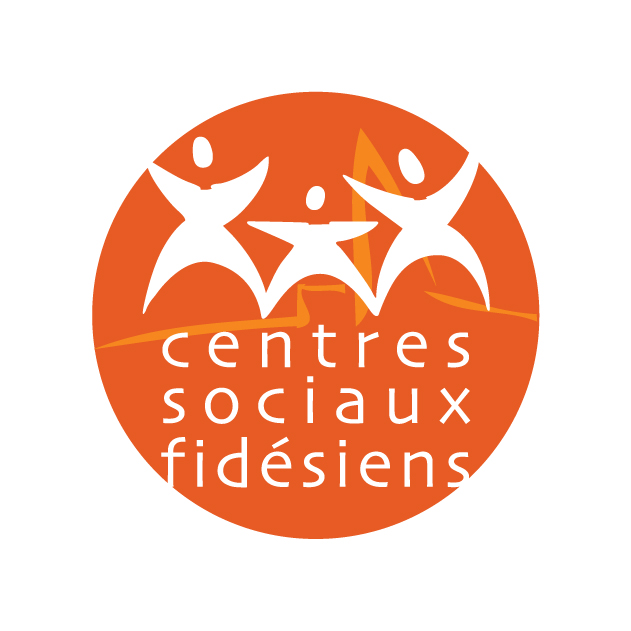 Logo sans fond : 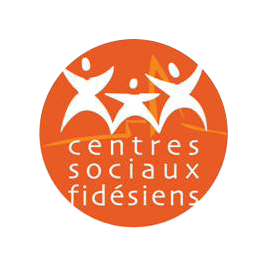       CENTRE SOCIAL DU NEYRARD                                                      CENTRE SOCIAL DE LA GRAVIERE              15 RUE DESHAY                                                                                   18 avenue de limburg       69110 SAINTE FOY-LES-LYON                                                               69110 SAINTE FOY-LES-LYON                   04.78.59.12.65                                                                                            04.78.59.63.18            neyrard@csfidesiens.fr                                                                                 gravière@csfidesiens.frCENTRE SOCIAL DU NEYRARD15 RUE DESHAY 69110 SAINTE FOY-LES-LYON04.78.59.12.65 neyrard@csfidesiens.frRenseignements et inscriptions 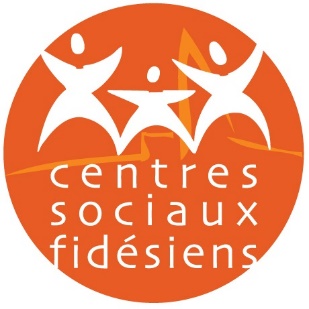 